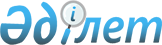 Об утверждении тарифа на вывоз твердых бытовых отходов
					
			Утративший силу
			
			
		
					Решение Кармакшинского районного маслихата Кызылординской области от 14 июля 2014 года № 203. Зарегистрировано Департаментом юстиции Кызылординской области 28 июля 2014 года № 4735. Утратило силу решением Кармакшинского районного маслихата Кызылординской области от 23 октября 2018 года № 205
      Сноска. Утратило силу решением Кармакшинского районного маслихата Кызылординской области от 23.10.2018 № 205 (вводится в действие со дня его первого официального опубликования).

      В соответствии с Кодексом Республики Казахстан от 9 января 2007 года "Экологический кодекс Республики Казахстан" и Законом Республики Казахстан от 23 января 2001 года "О местном государственном управлении и самоуправлении в Республике Казахстан" Кармакшиский районный маслихат РЕШИЛ:

      1. Утвердить тариф на вывоз твердых бытовых отходов из жилых домов в размере 102 тенге в месяц на одного человека.

      2. Утвердить тариф на вывоз твердых бытовых отходов из юридических лиц в размере 820 тенге за 1 кубический метр.

      3. Настоящее решение вводится в действие по истечении десяти календарных дней после дня первого официального опубликования.
					© 2012. РГП на ПХВ «Институт законодательства и правовой информации Республики Казахстан» Министерства юстиции Республики Казахстан
				
      Председатель внеочередной

      29-сессии Кармакшинского

      районного маслихата

С. Жолымбетов

      Секретарь Кармакшинского

      районного маслихата

М. Наятулы

      "СОГЛАСОВАНО"

      Руководитель отдела жилищно – коммунального

      хозяйства, пассажирского транспорта и

      автомобильных дорог Кармакшинского района

      _______________ М.Еркебаев

      "14" июля 2014 год
